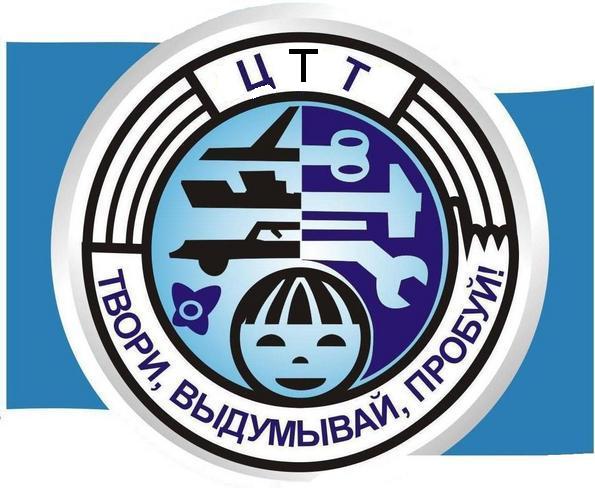 Орган издания МКУ ДО   «Центр  Технического Творчества»г. Хасавюрт10.01.2019 г. – 10.02.2019 г.        15.01.2019 г.  педагог  ДО  Алчакова  А. Ш.  провела  в  объединении  «Начально-техническое  моделирование»  открытый  урок  на  тему: «Ёлка  из  шишек».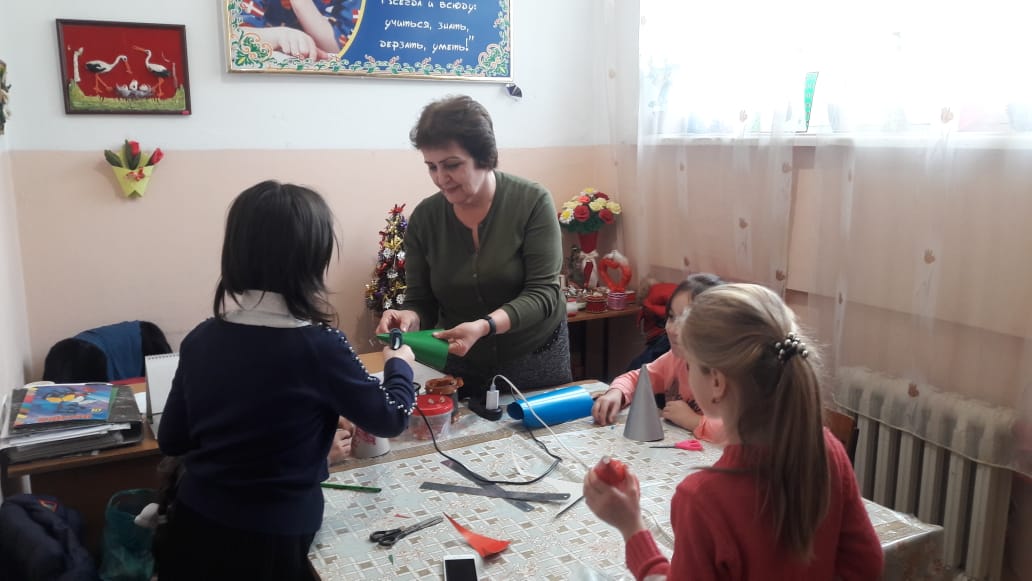 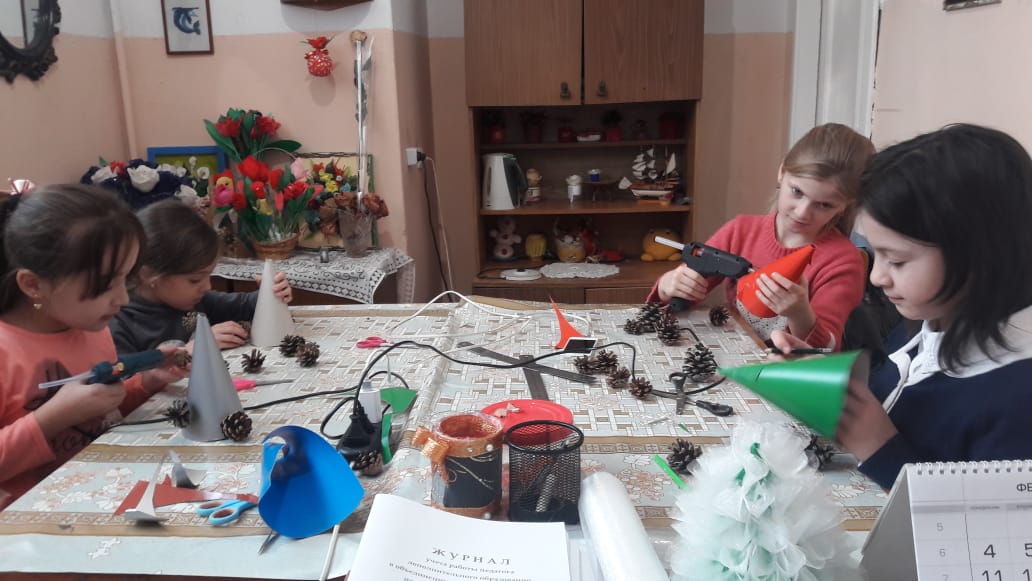 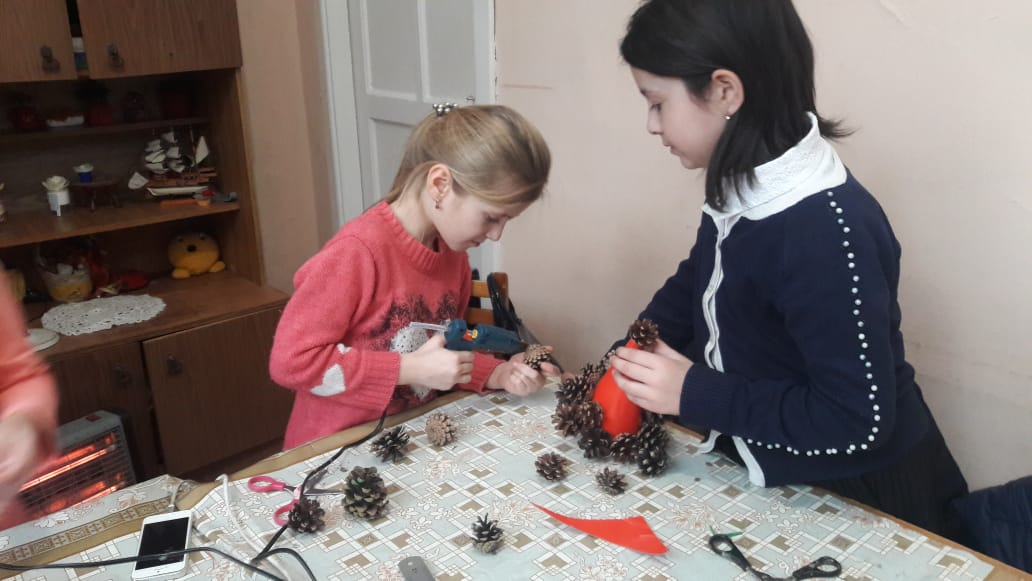 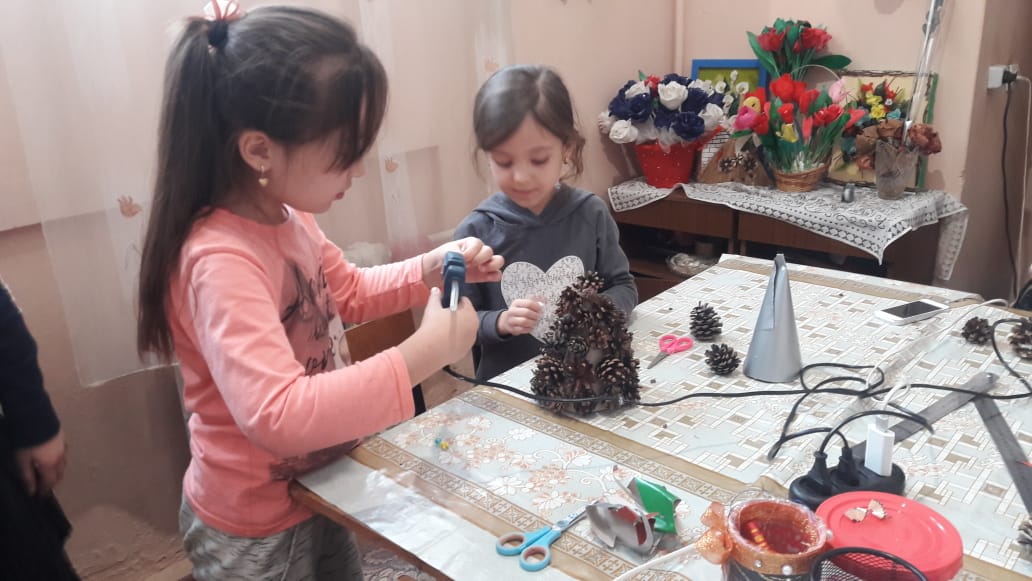 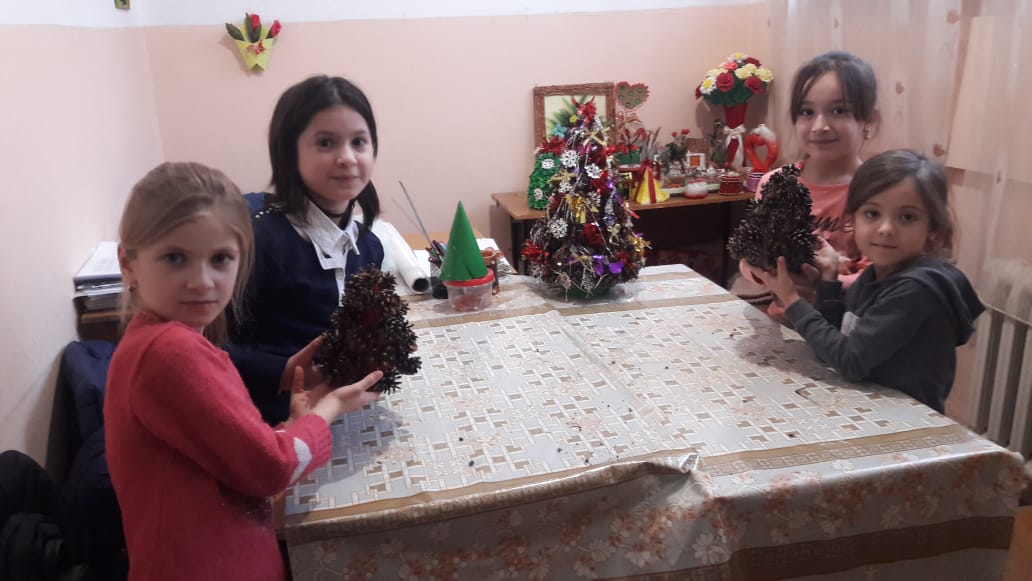 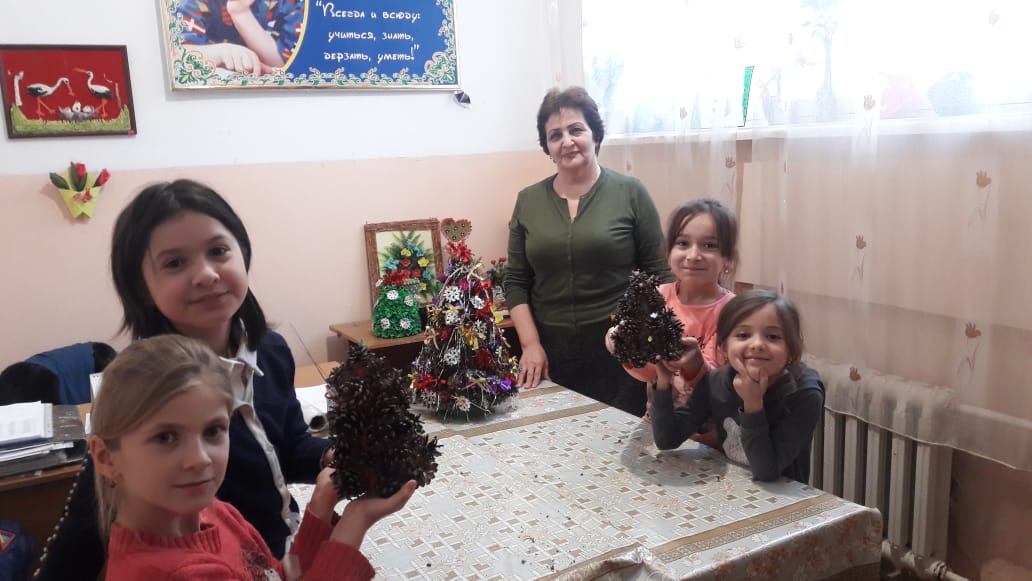        18.01.2019 г.  педагог  ДО  Керимов  К. Э.  провел  в  объединении  «Начально-техническое  моделирование»  открытый  урок  на  тему:  «Изготовление  технической  игрушки»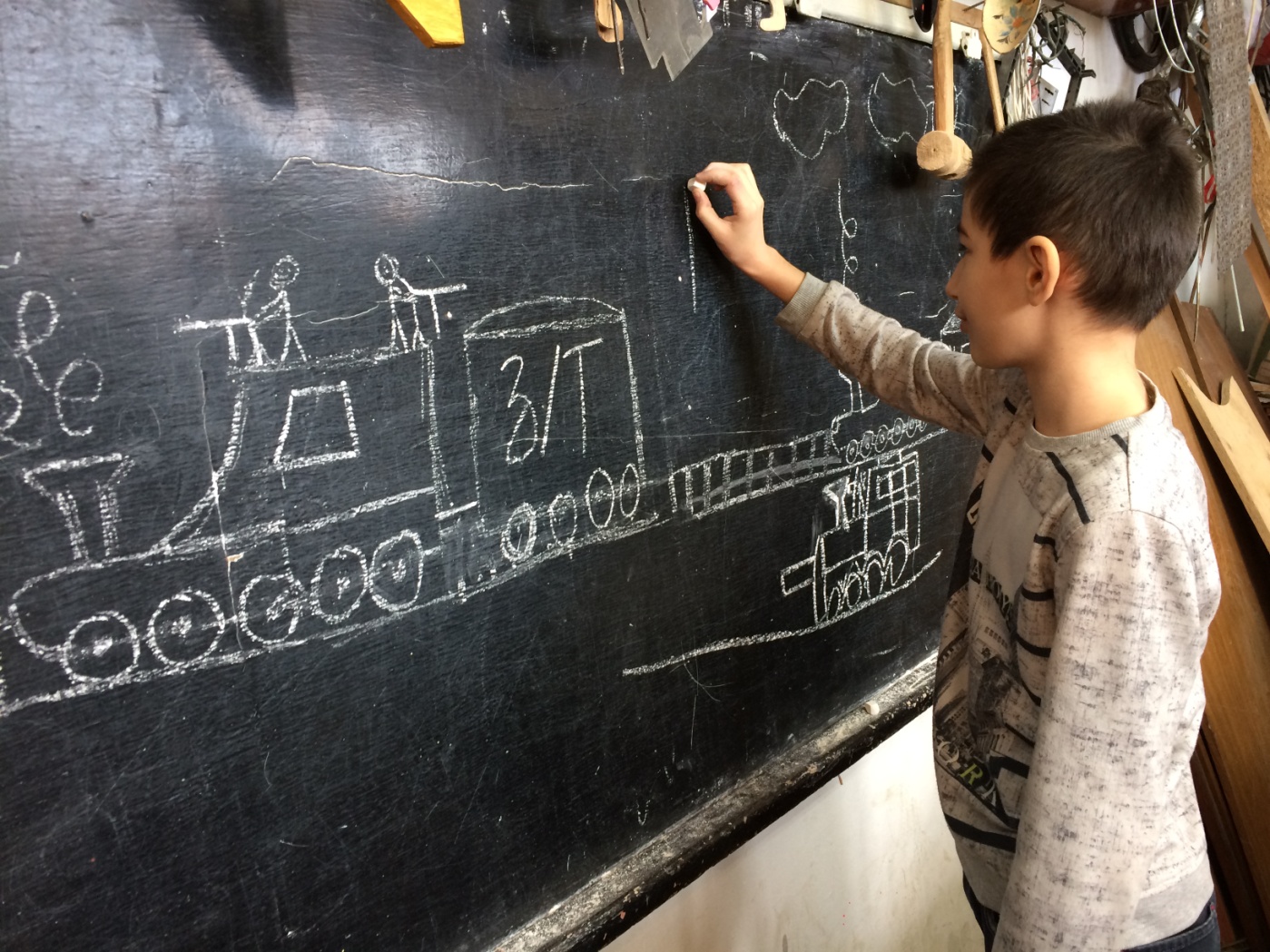 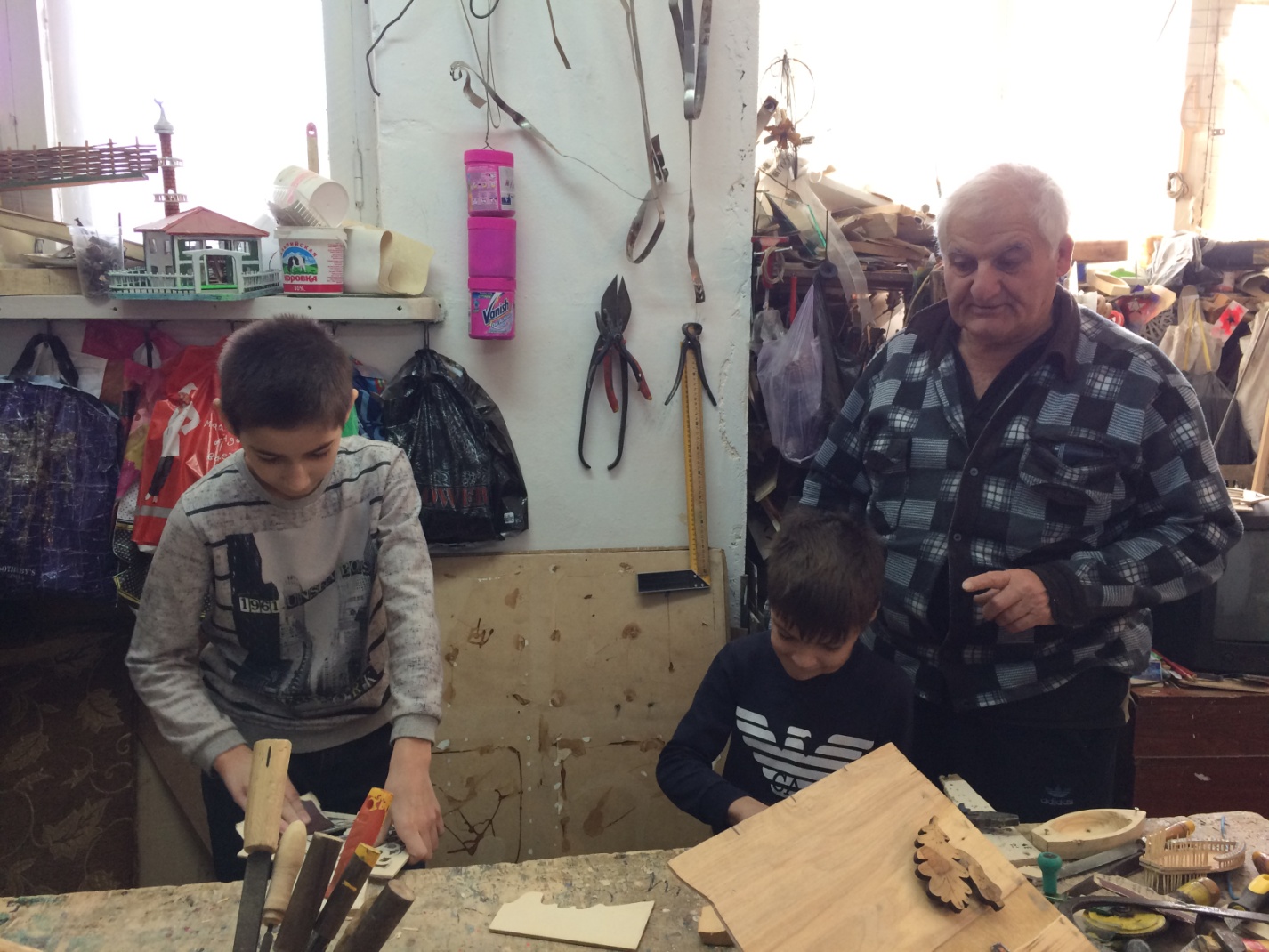 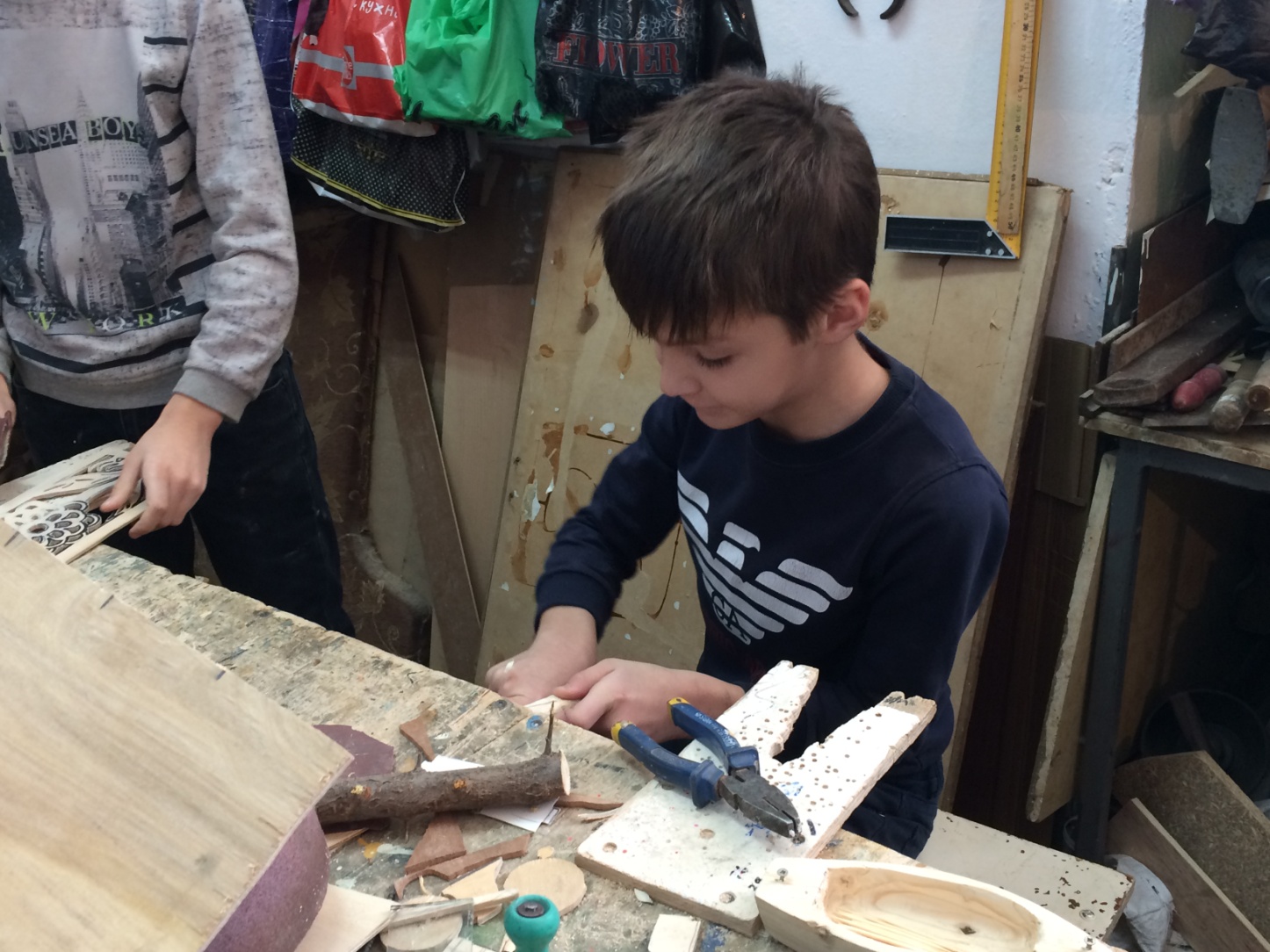 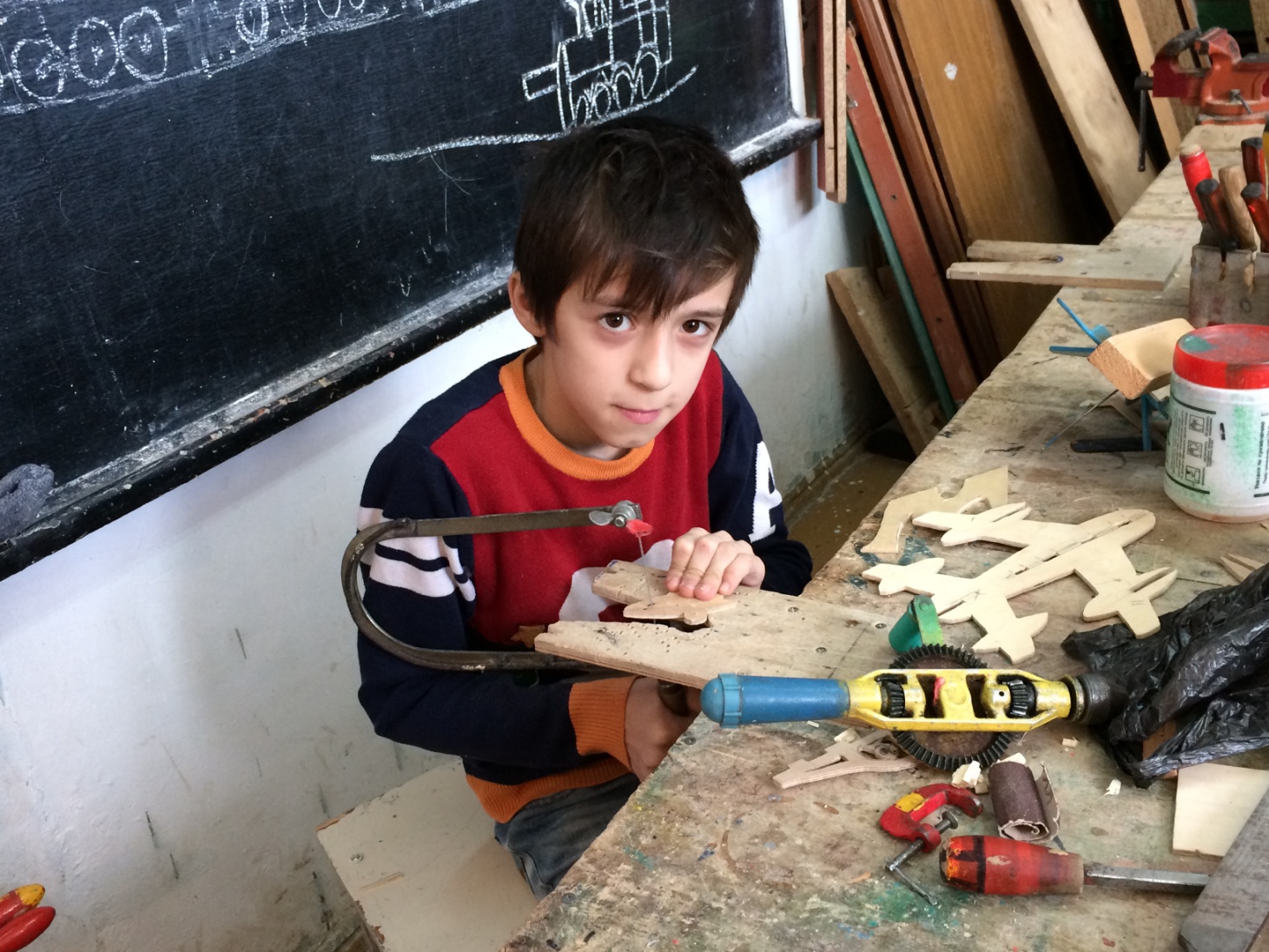 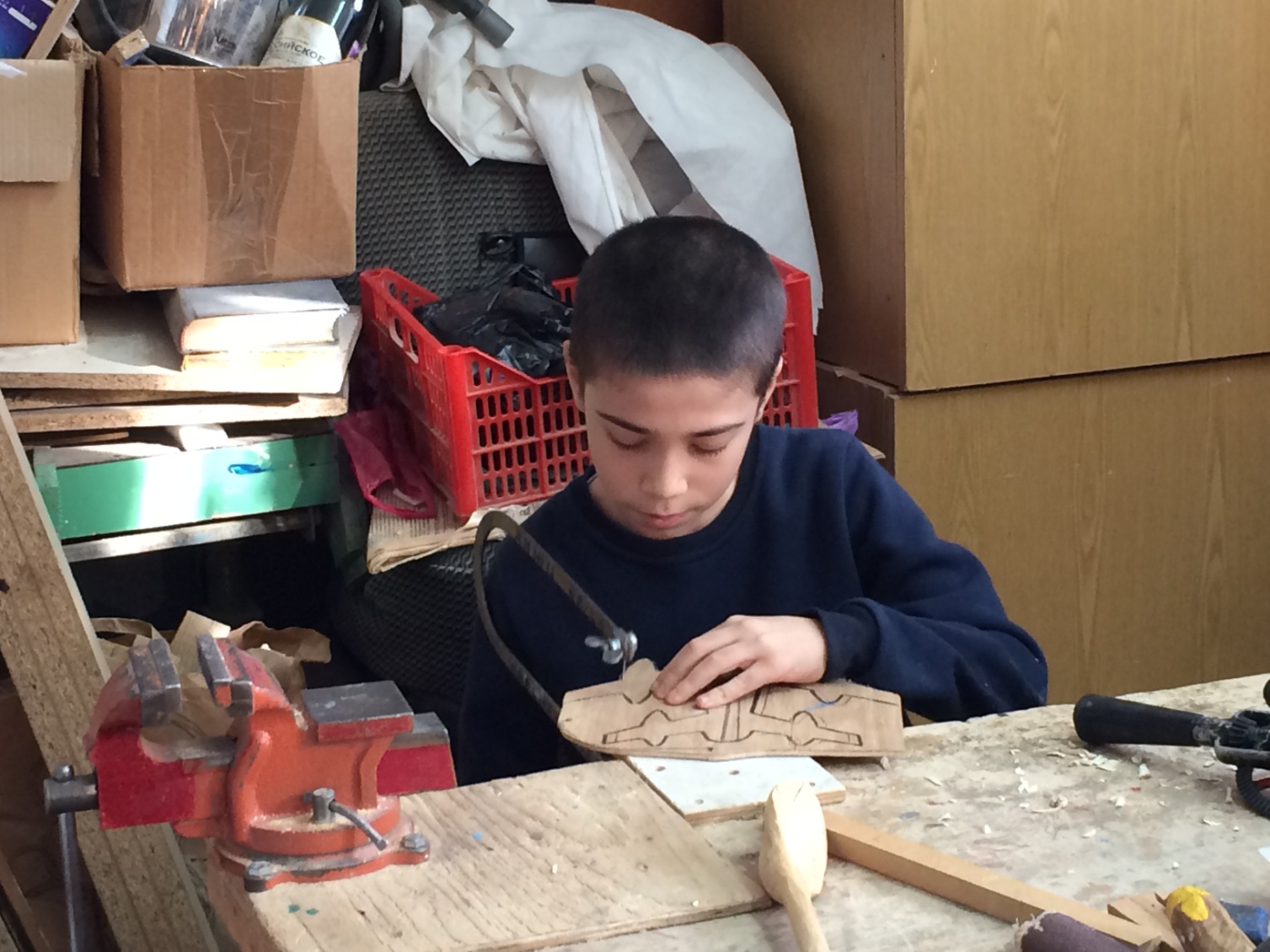 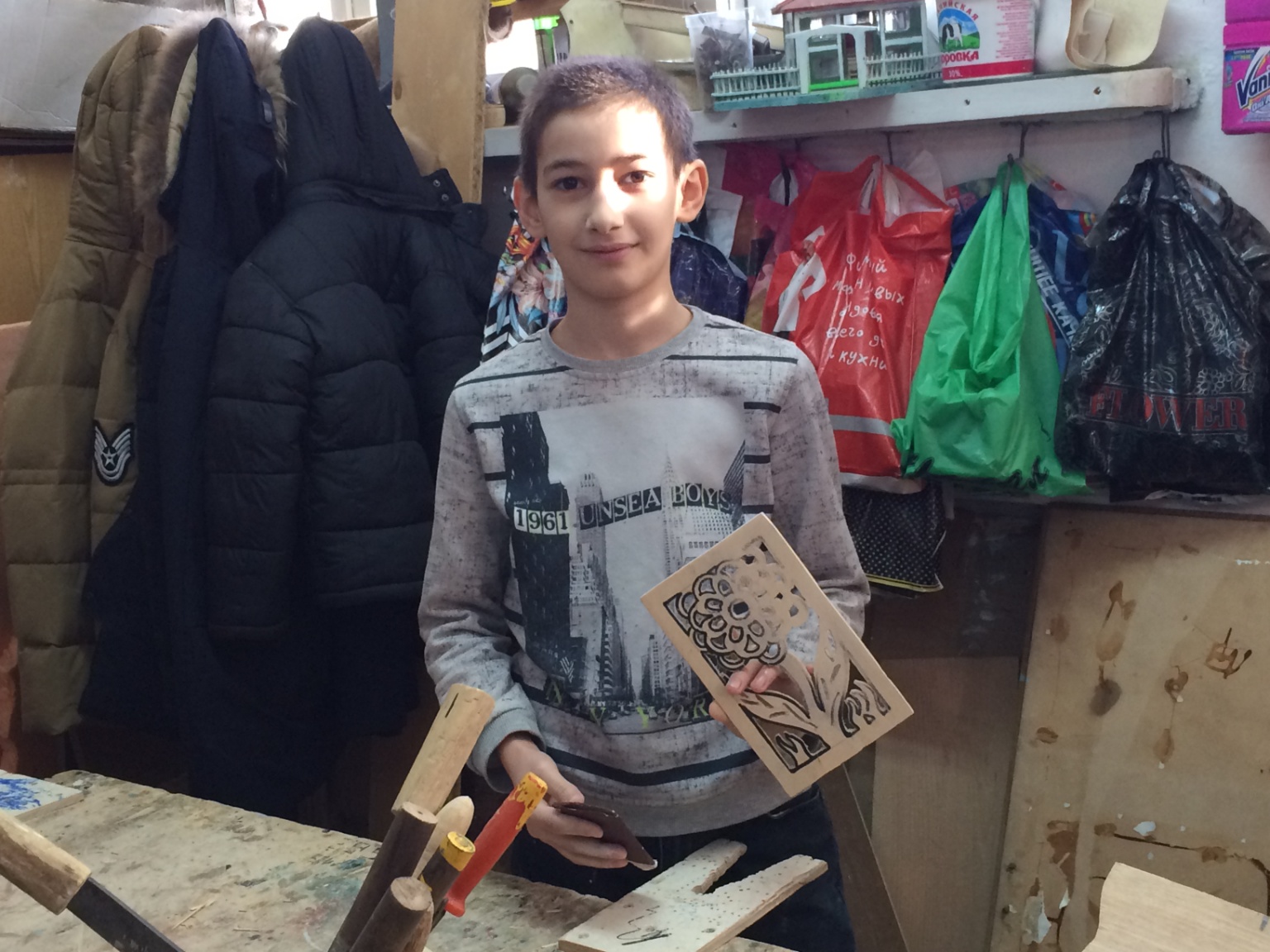     Занятия  в  объединении  «Дизайнер»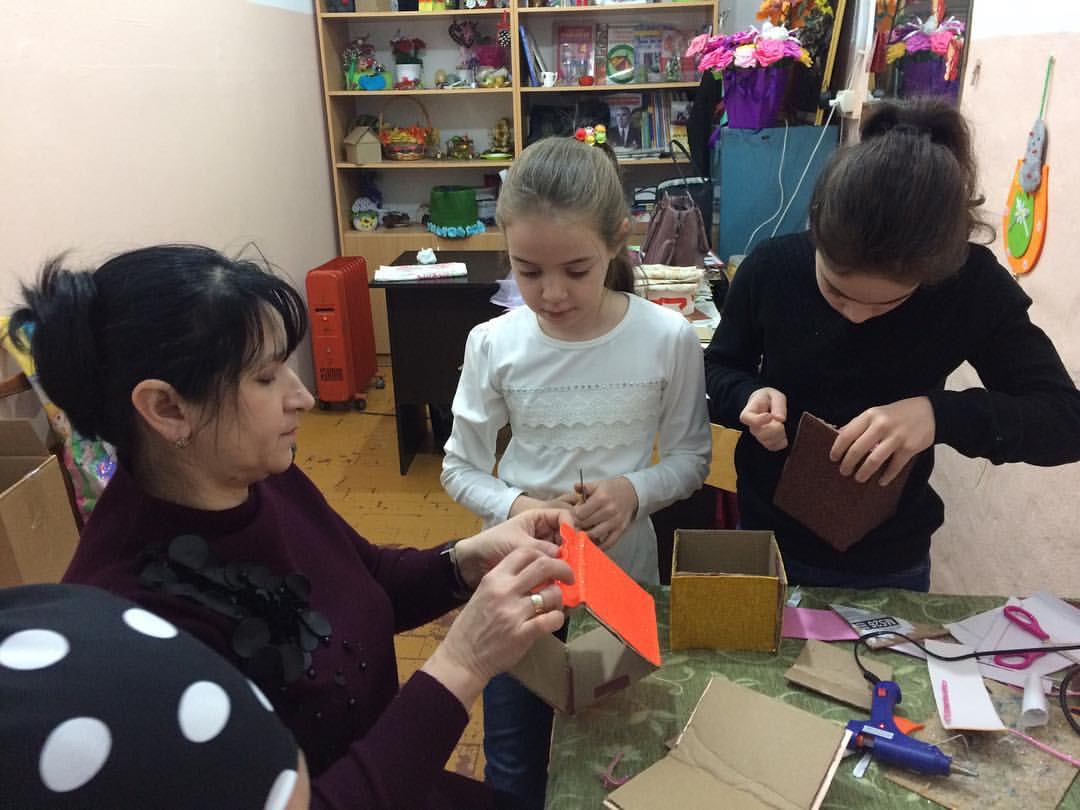 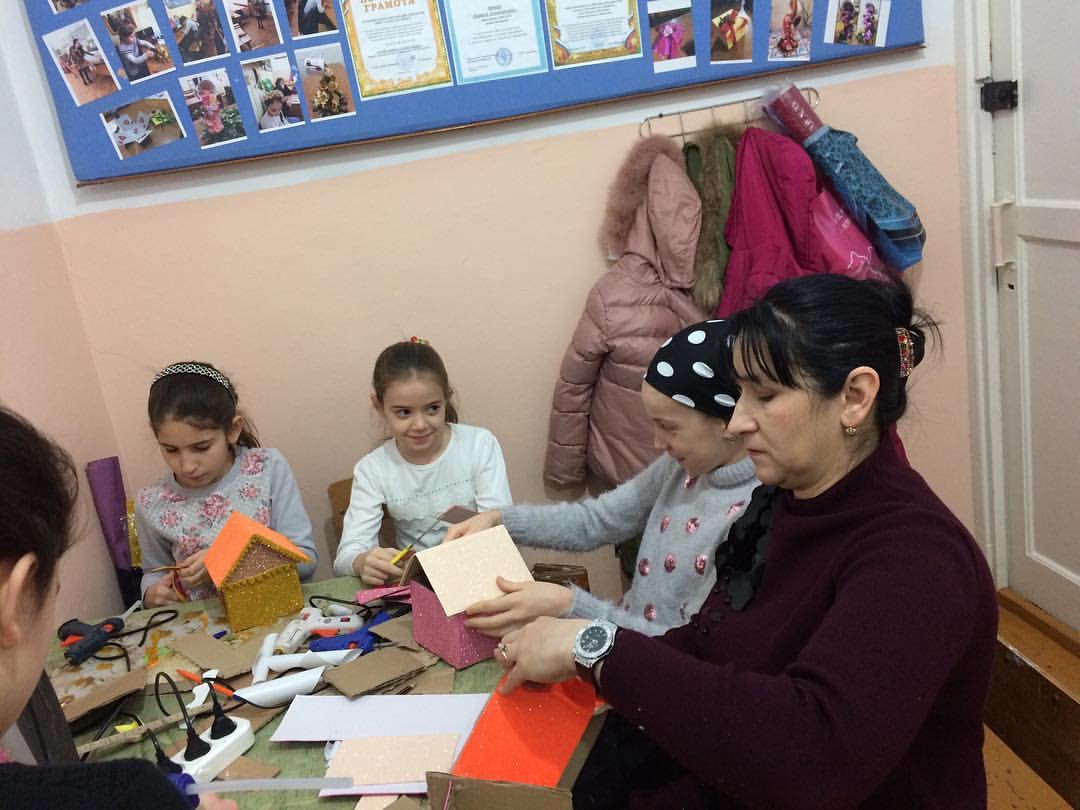 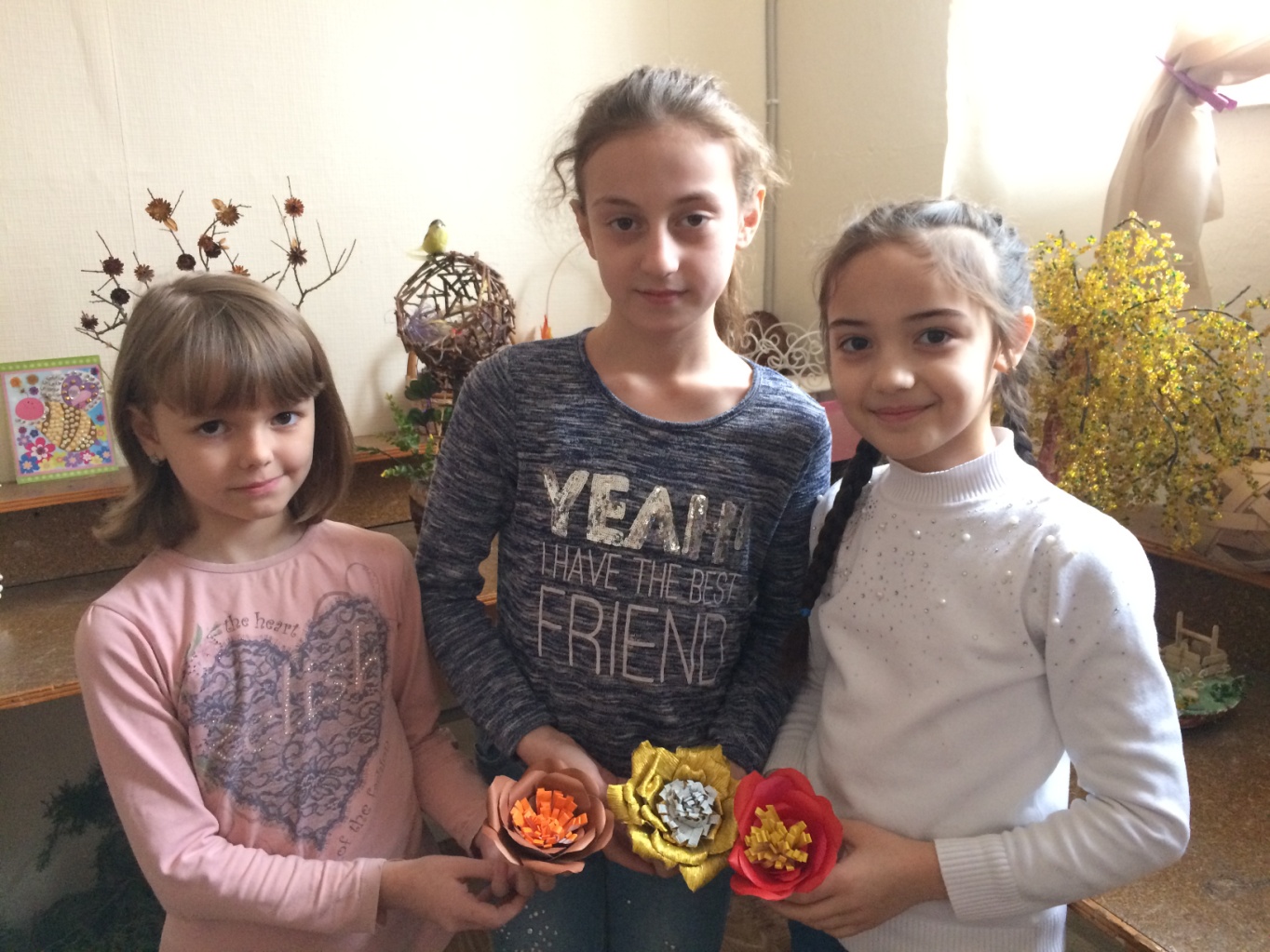 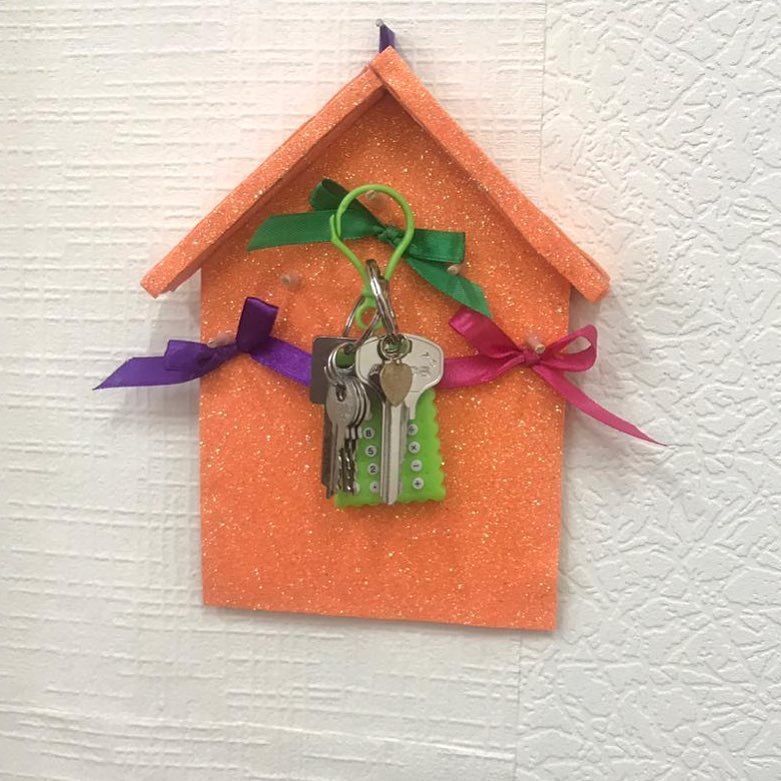 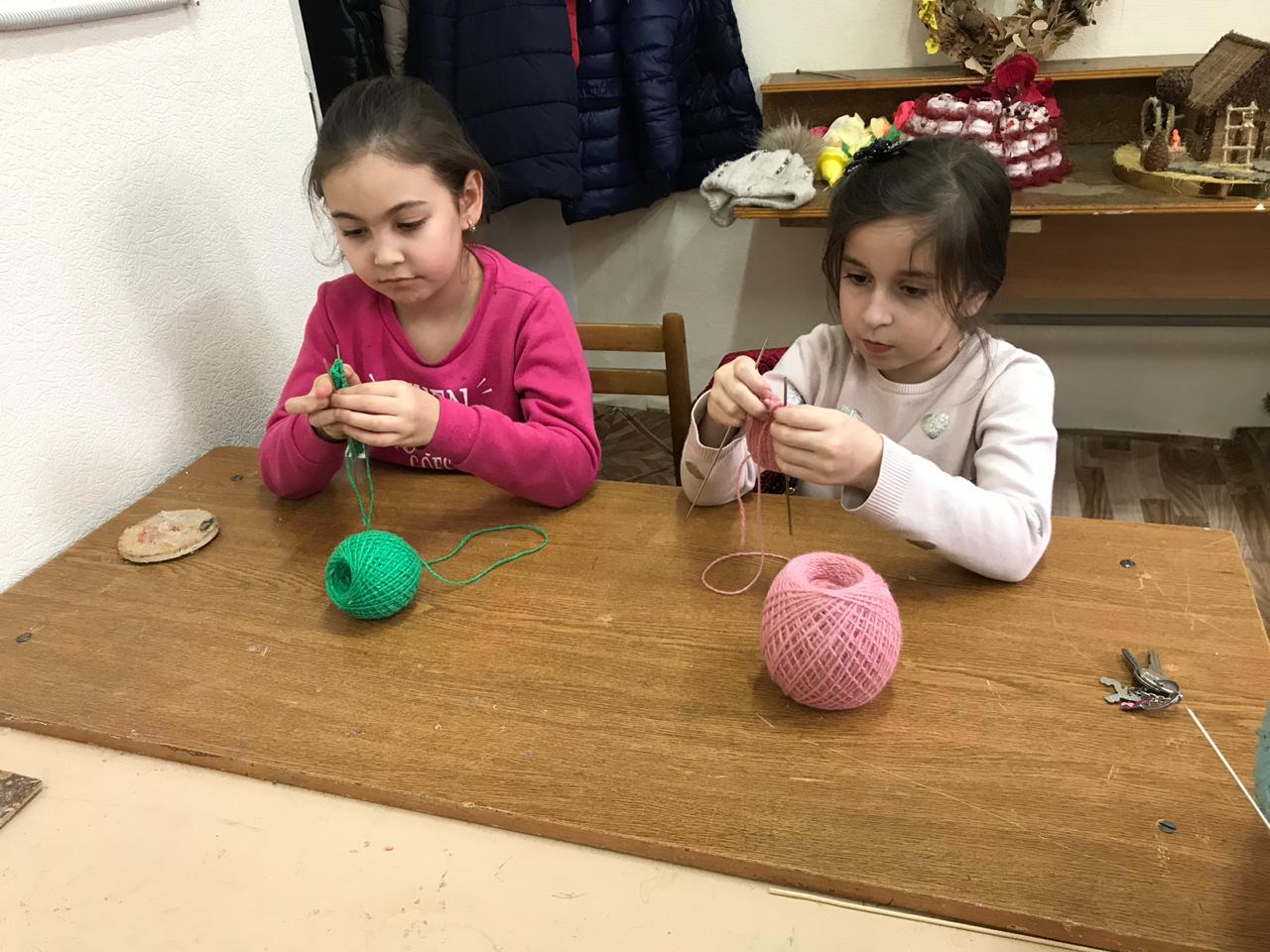 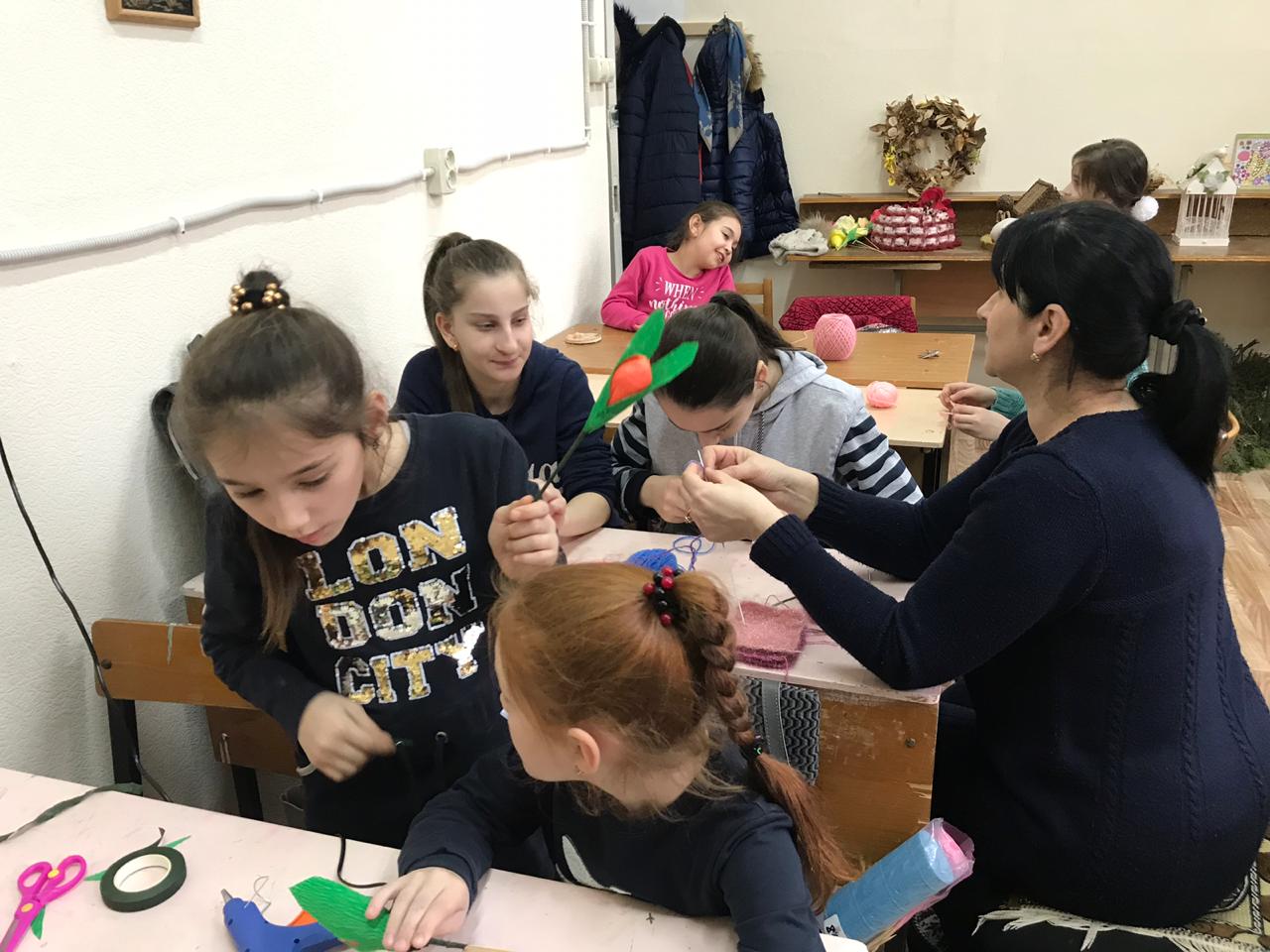 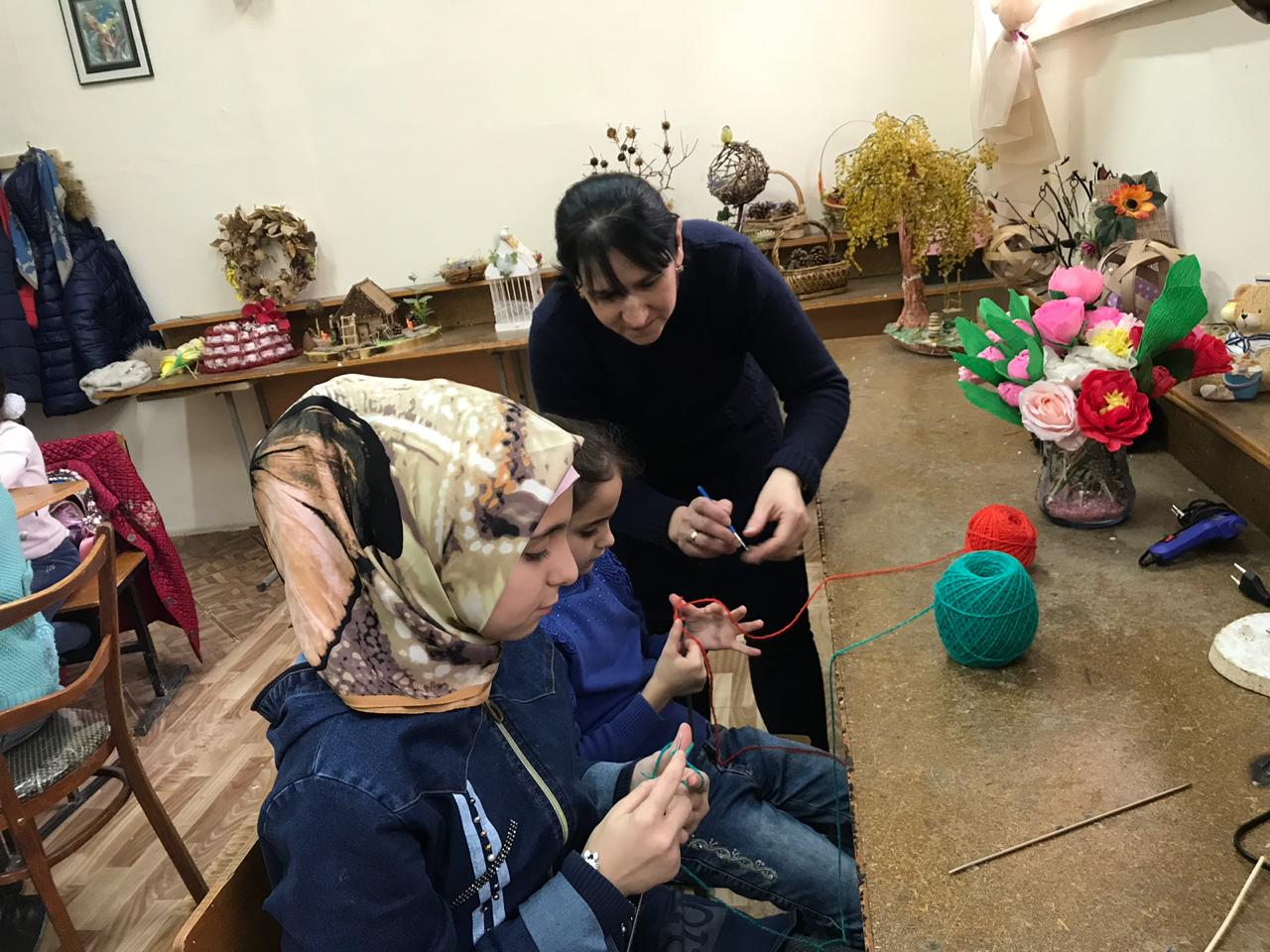 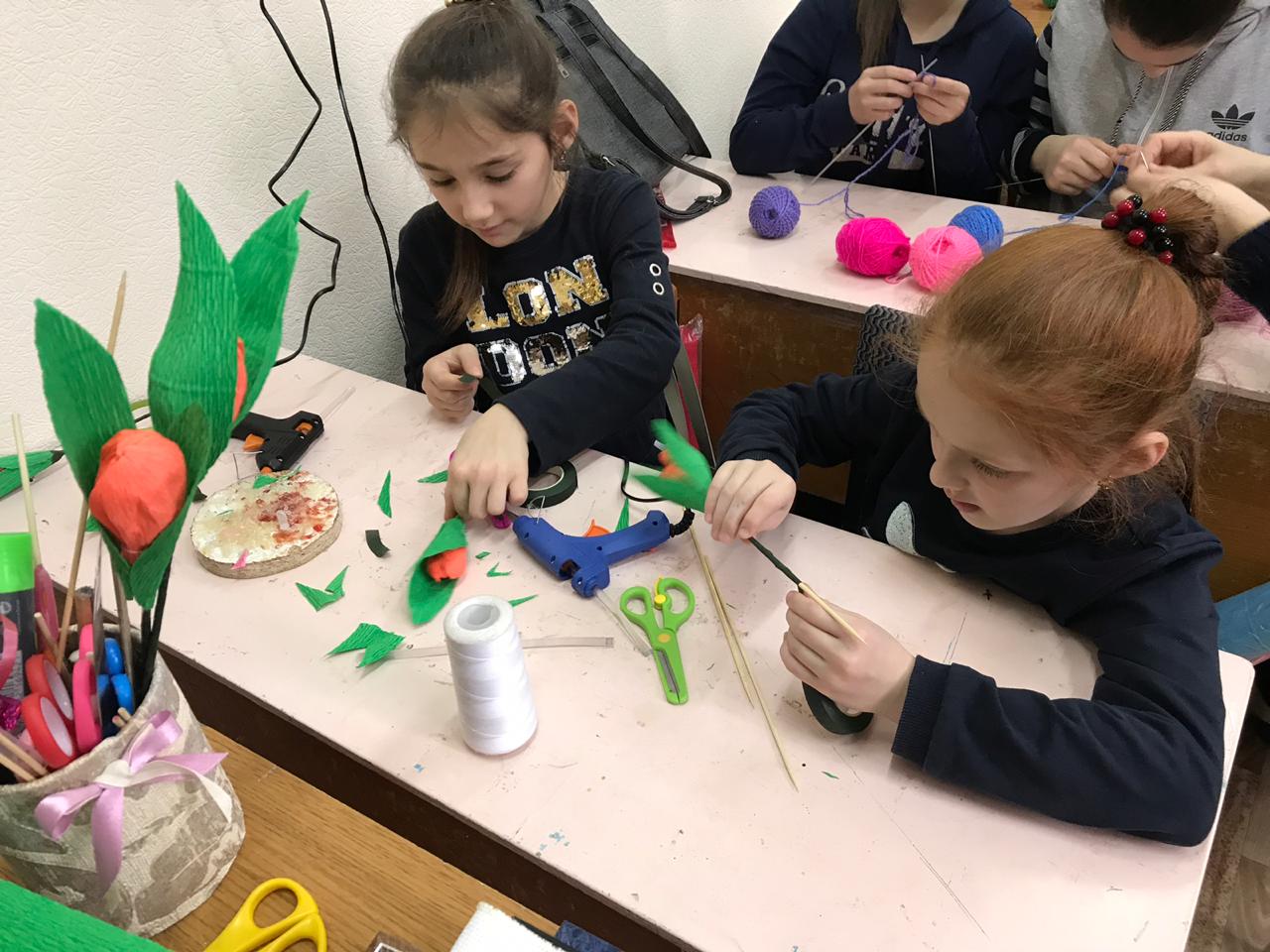      25.01.2019 г.  на  базе  Эколого-биологического  центра  г. Хасавюрт  прошел  семинар  руководителей  учреждений  ДО  г.  Хасавюрт  на  тему: «Участие  учреждений  дополнительного  образования  в  республиканских  конкурсах»  которое  посетили  директор  МКУ  ДО  «ЦТТ»  Шуаибова  М. А.  и  методист  центра  Атаева  А. А.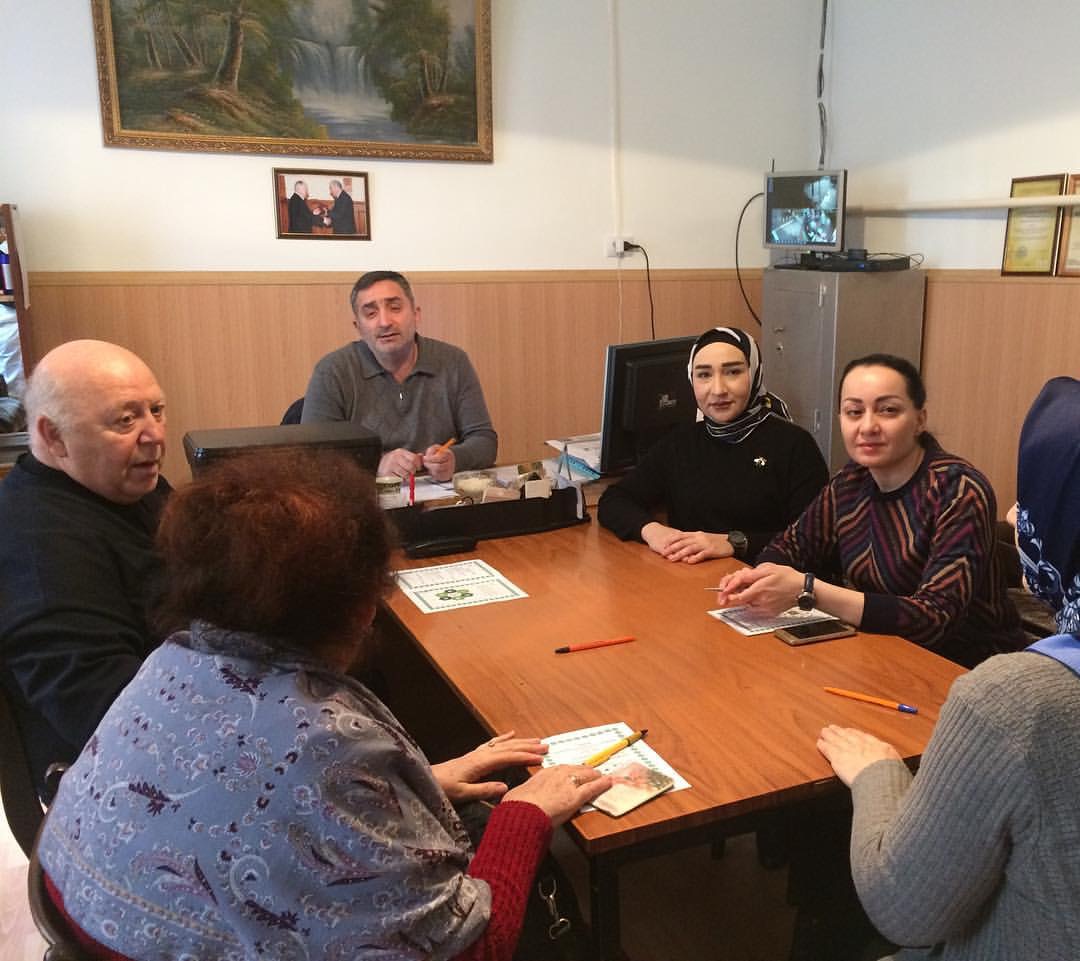 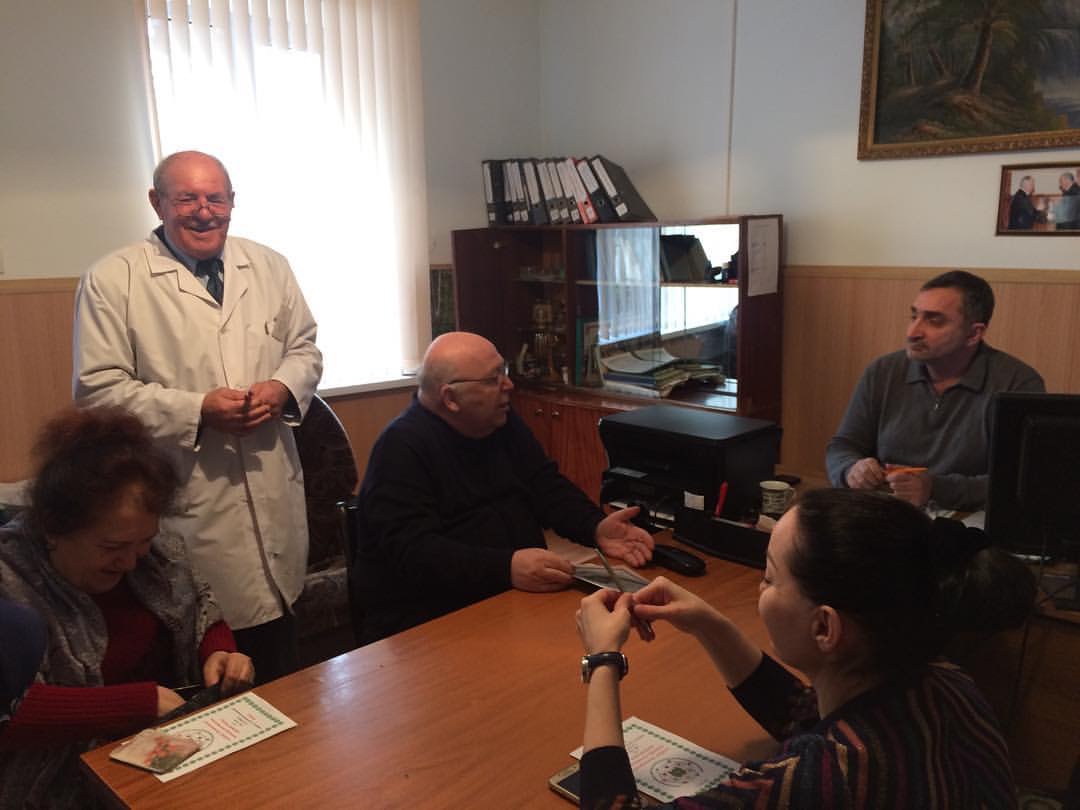     31.01.2019 г.  В  УО  г. Хасавюрт  состоялось  совещание  профсоюзной  организации,  которое  посетила  председатель  ПО  МКУ  ДО  «ЦТТ»  Атаева  А. А.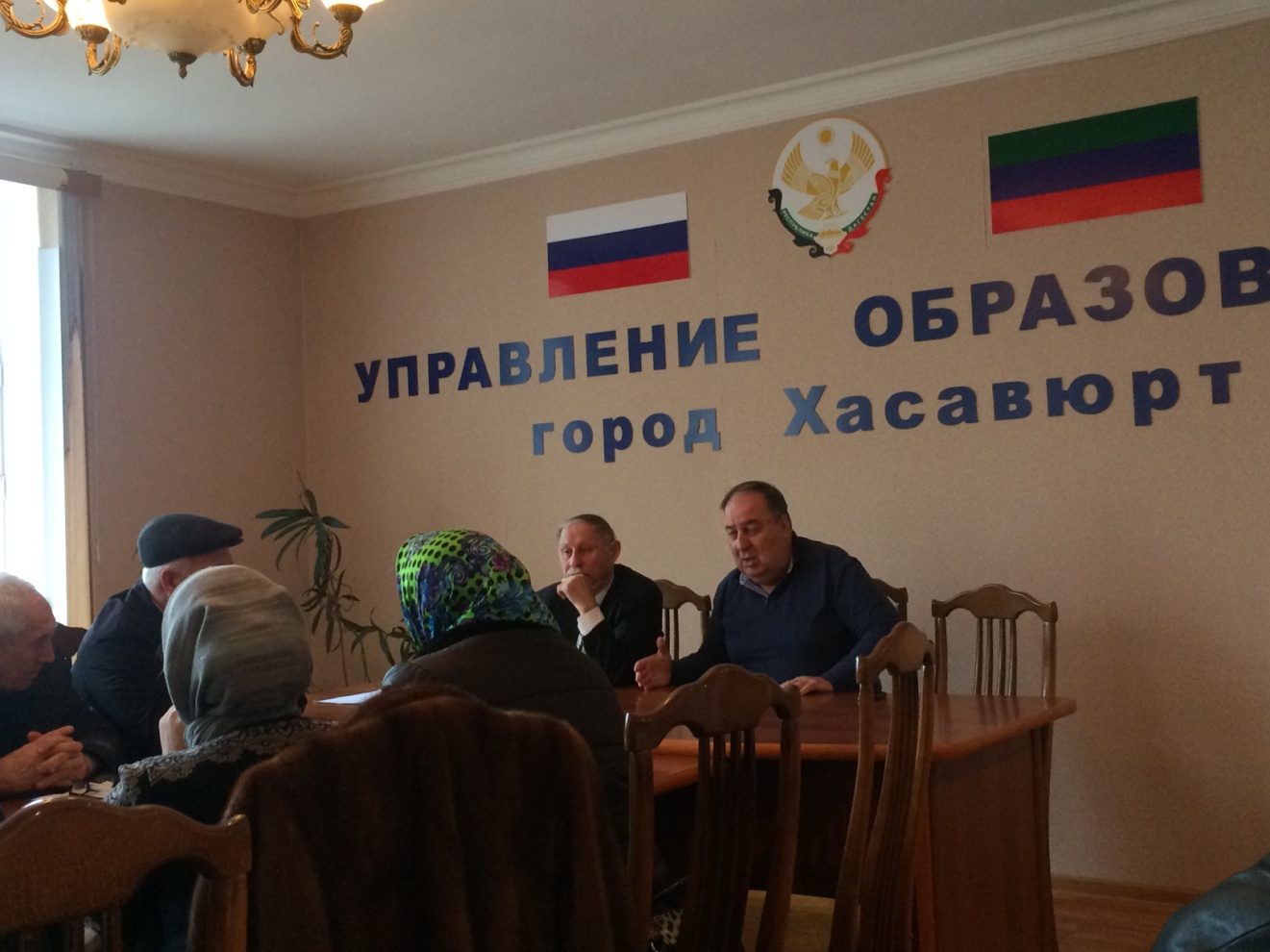 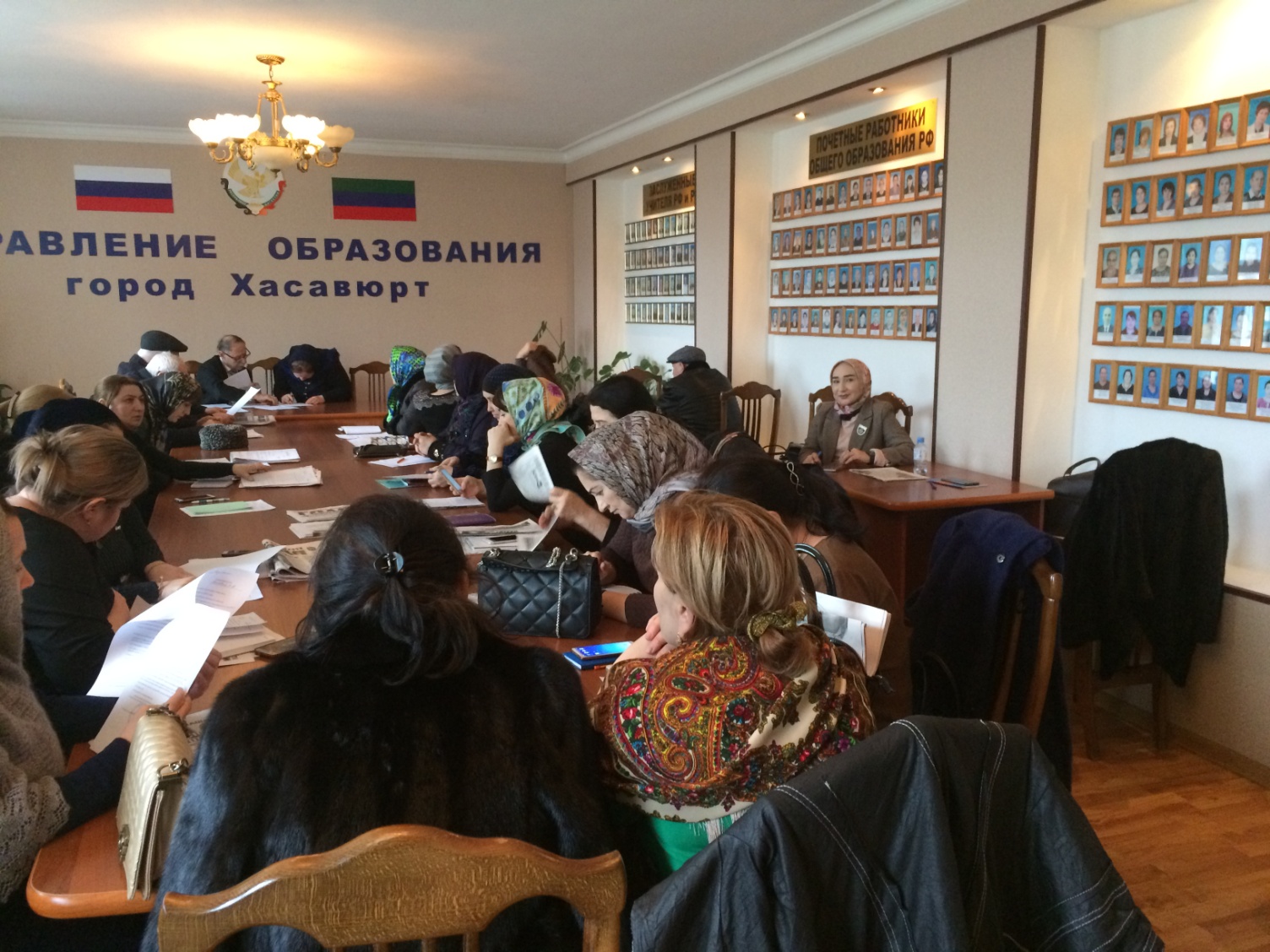 